PÖTTINGER: стрімке зростання з новою командою керівниківВ середині січня 2018 р. Хайнц Пьоттінгер оголосив про свій перехід з оперативного управління однойменного підприємства по виробництву сільськогосподарської техніки в наглядову раду. На загальних зборах що, пройшли 26 січня 2018 р були затверджені кандидатури нових керуючих: досвідчена команда з п'яти чоловік, що володіє цілеспрямованістю та мотивацією продовжувати розвиток та зростання компанії. Нове керівництво ставить перед собою за мету розширення виробничих потужностей, перетворення сільського господарства в цифрову форму, інтернаціоналізація виробництва та безперервне зростання збуту. Коли Клаус Пьоттінгер залишив свої повноваження керуючого в 2016 році, наглядова рада призначила трьох нових керівників. Вони, разом з Хайнцом Пьоттінгером, очолювали компанію до цього часу. Для того, аби продовжити досить успішний розвиток та забезпечити подальше зростання підприємства, перевірена команда керівників приступила до роботи: Грегор Дітахмайер, відповідальний за збут та маркетинг, призначений представником правління. Йорг Лехнер керує виробництвом на всіх трьох заводах (м. Гріскірхен (Австрія), м. Бернбург (Німеччина) та м. Водняни (Чехія), а також повний обсяг закупівель підприємства. Маркус Бальдінгер - керуючий відділом науково-дослідних та експерементально-конструкторських розробок. Коло обов'язків Хайнца Пьоттінгер переходить до нових керівників: Герберт Вагнер, що буде супроводжувати відділ персоналу та IT, Вольфганг Мозер - що очолить всю сферу фінансів, бухгалтерії та контролю якості.PÖTTINGER, підприємство з виробництва сільськогосподарської техніки, засноване в 1871 році виступає за відкрите партнерство та надійні ділові відносини з якісною співпрацею. Нове керівництво готове ставити на перше місце найбільш важливі цінності, властиві сімейного бізнесу: прозорість, надійність, стабільність та згуртованість. Конструктивна співпраця є одним з головних пріоритетів на шляху до успіху та процвітання.«Протягом останніх кількох років ми довели, що успішно і проникливо працюємо над найважливішими темами в усіх сферах бізнесу. Нам вдалося створити дуже позитивну атмосферу. Ґрунтуючись на довірчій спільній роботі з партнерами та наглядовою радою, ми хочемо продовжити наш шлях до успіху «говорить Грегор Дітахмайер, новообраний представник правління.PÖTTINGER - австрійське сімейне підприємство, яке як і раніше буде повністю належати родині. Його центральною роллю є формування тривалих зв'язків з партнерами та співробітниками, розробка інноваційних продуктів та досягнення видатних результатів роботи за допомогою нової та дуже амбітної команди керівників.Фото: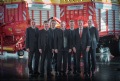 Хайнц Пьоттінгер та Клаус Пьоттінгер передають керівництво в руки нової команди(зліва на право.: Йорг Лехнер, Маркус Бальдінгер, Герберт Вагнер, Клаус Пьоттінгер, Вольфганг Мозер, Хайнц Пьоттінгер, Грегор Дітахмайер)https://www.poettinger.at/de_at/Newsroom/Pressebild/3999Інші фото для пресси: http://www.poettinger.at/presse